附件1：交通路线图报到地点交通路线图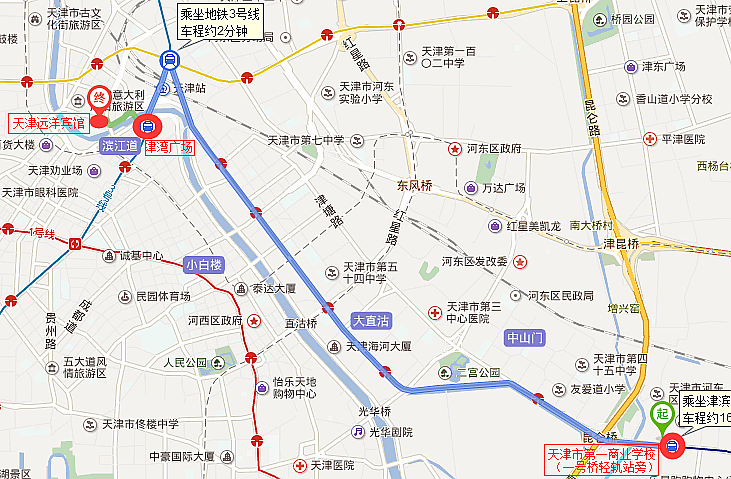 开会地点交通路线图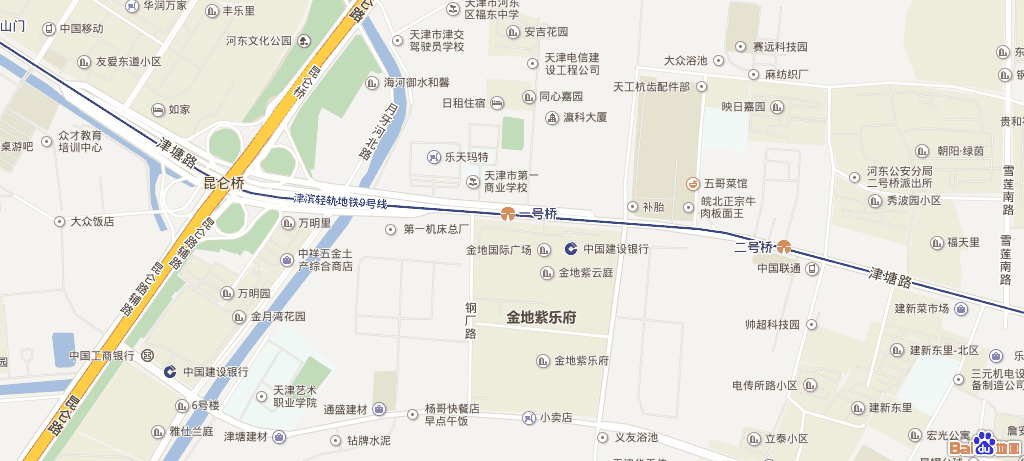 